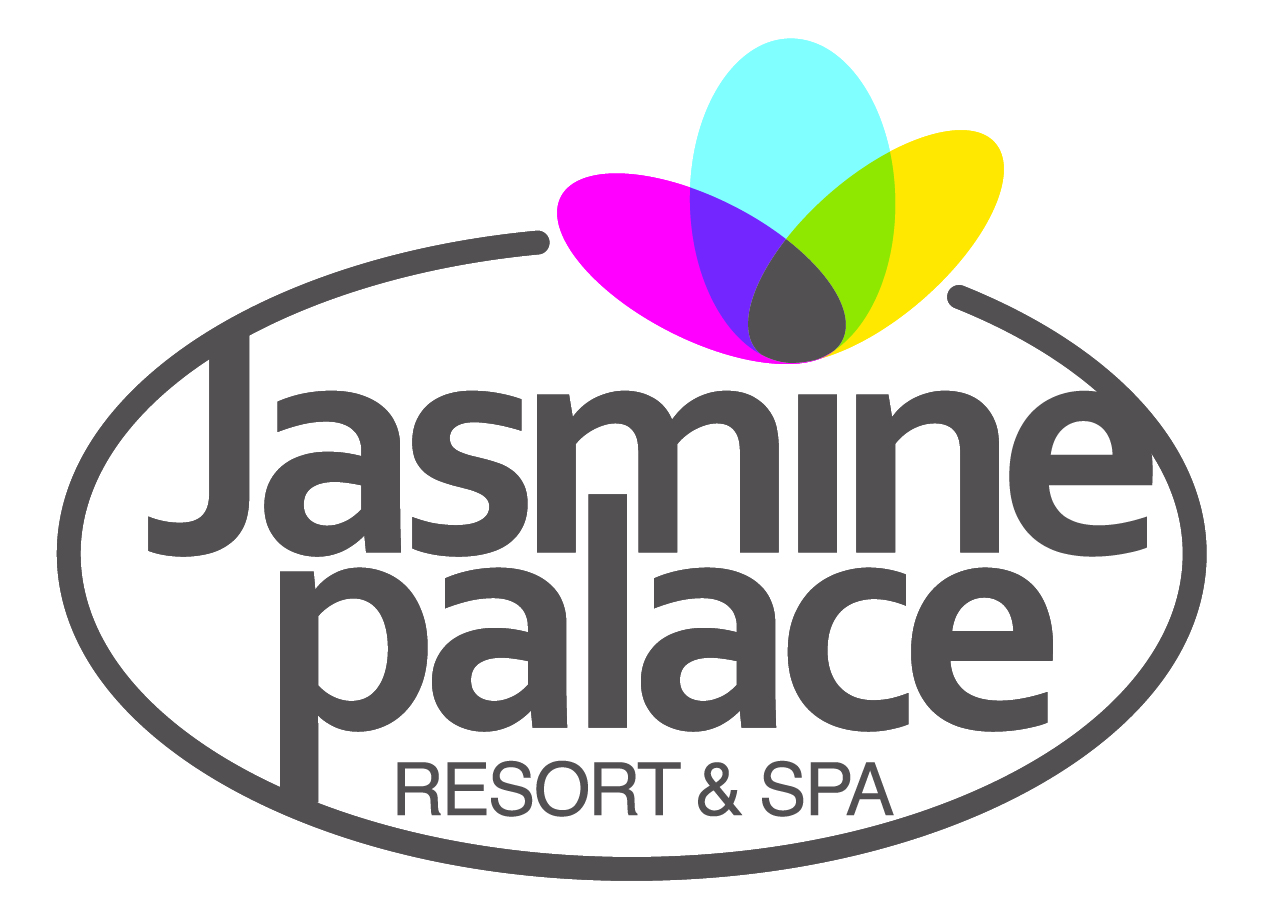 Местонахождение:The Jasmine Palace Resort & SPA, Хургада: 100,000 м2.  пять звезд курорт с 394 номеров с различными категориями и видами. Курорт расположен в Хургаде на тщательно выбранном месте, расположен среди величественной гармонии природы. Кристально чистая вода и удивительный подводный мир Красного моря, увенчан уникальным золотым пляжем является раем для вас . Ваш отдых - мечта начинается всего в 18 км от международного аэропорта Хургады, с выбором между беззвучной релаксацией и бесконечным отдыхом. Курорт  5 звезд предлагает  размещение в гостиницах. Все местные напитки (алкогольные и безалкогольные) включены.ЖИЛЬЕ:Во всех номерах есть кондиционер, балкон или терраса, 32-дюймовый LED-телевизор, спутниковое телевидение, телефон, ванная с душем или сидячая ванна с душем, сейф & Мини-бар (одна маленькая бутылка воды на человека пополнение ежедневно бесплатно; все остальные предметы за дополнительную плату)ЗАСЕЛЕНИЕ/ВЫСЕЛЕНИЕ:Заселение в 14:00       Выселение в 12:00Удобства в комнатеОписание комнатВсего комнат:394Смежный номер: 100Номера для некурящих: 982 лифта в главном здании, нет лифта в здании с комнатамиГлавный бассейн и детский бассейн с подогревом в зимнее время, в зависимости от погодных обстоятельствЕда и напитки"Рестораны и бары"Бассейны и пляжДетиКонференц-залыСпорт и активный отдыхДругие услуги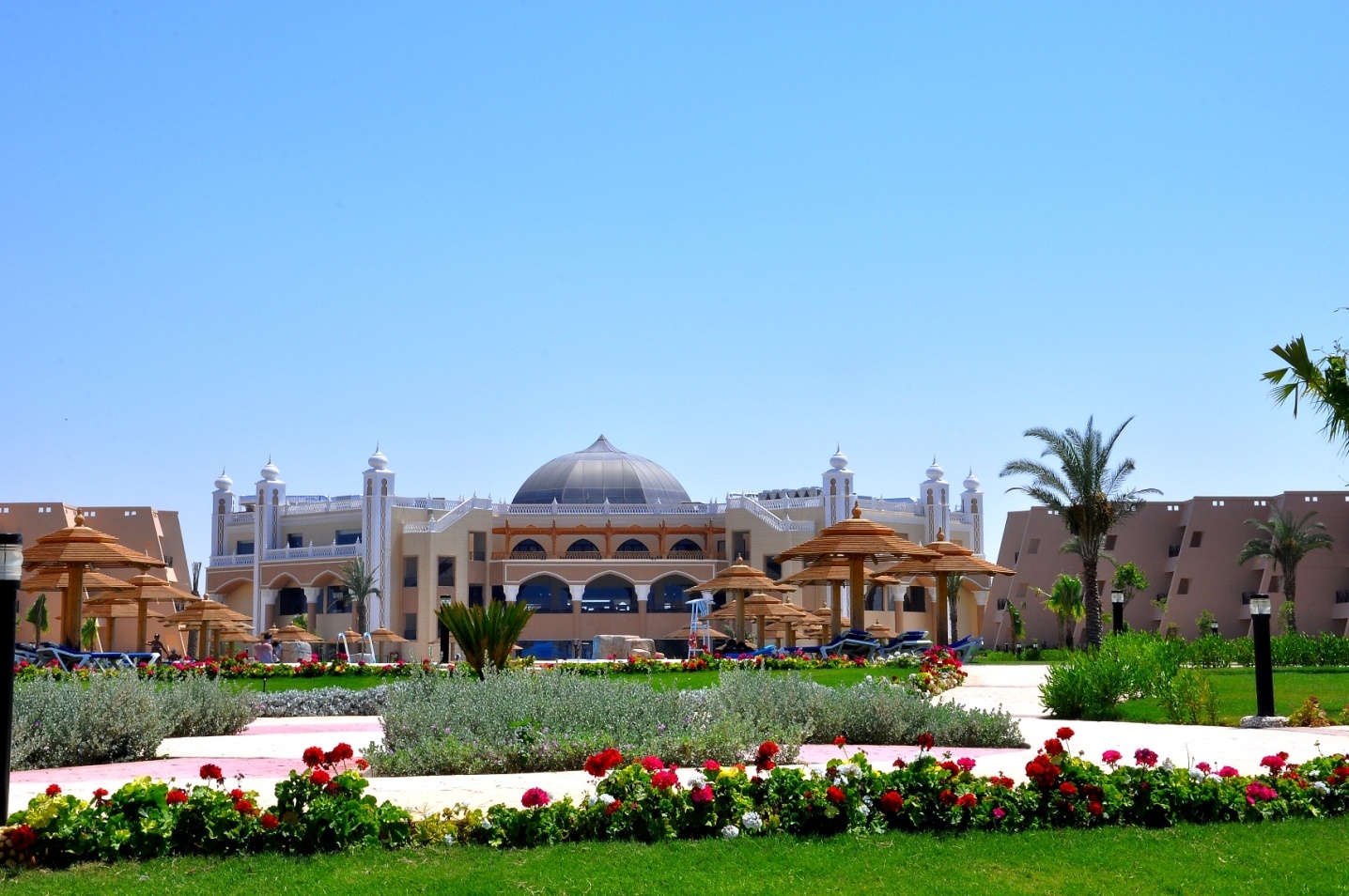 Название гостиницы:Jasmine Palace Resort & SpaКомпания ВладелецThree corner GroupKатегория5*****Дата основания2014Последний ремонт2014Общая площадь (м2)100.000 м²Номер телефона002 065 3461060/ 10  линии+2 0100 3702702Номер факса+2 065 3461169Веб-адресПочтовый адресPo Box 51,  Хургада, Красное мореРасстояние до аэропорта18 км.Ближайший город и расстояние Хургада, центр города - 22 км.MенеджментИмяE-Mail Генеральный директорМистер. Mohamed Sayedgm@Jasminepalaceresort.comДиректор по продажам & МаркетингаМистер. Hossam LabibDOS@jasminepalaceresort.comРуководитель СПиРМистер. Mohamed Hassanfo@jasminepalaceresort.comРуководитель отдела               бронирования:                            Мистер. Mohamed Fathyreservation@jasminepalaceresort.comЗданиеКоличествоЭтажиГлавное здание13Здания с комнатами23Annex 111Annex  213Бесплатные удобства в комнате                                                                      Платные удобства в комнатеСейф в номере                                                                                                       Обслуживание номеровСпутниковое ТВ                                                                                                      Мини БарФен                                                                                              Дополнительная кровать / детская кроваткаКондиционерСтандартные номера с видом на садРазмер 33 м2 – макс.чел 2+1Стандартные номера с видом на бассейнРазмер 33 м2 – макс.чел 2+1Стандартные номера с видом на мореРазмер 33 м2 – макс.чел 2+1 С двумя односпальными кроватями 80С двумя односпальными кроватями 212С двумя односпальными кроватями 29 С одной двуспальной кроватью 28С одной двуспальной кроватью 10С одной двуспальной кроватью 07Делюкс с видом на садРазмер 40 м2 – макс.чел 2+1Делюкс с видом на бассейнРазмер 40 м2 – макс.чел 2+1С двумя односпальными кроватями 02С двумя односпальными кроватями 02Семейный номер с видом на садРазмер 65 м2 – макс.чел 3+2Семейный номер с видом на бассейнРазмер 65 м2 – макс.чел 3+2Семейный номер с видом на мореРазмер 65 м2 – макс.чел 3+2Семейный номер 02Две спальни: одна с двуспальной кроватью и одна с двумя односпальными кроватями и диваном-кроватью-одна ванная комнатаСемейный номер 12Две спальни: одна с двуспальной кроватью и одна с двумя односпальными кроватями и диваном-кроватью-одна ванная комнатаСемейный номер 04Две спальни: одна с двуспальной кроватью и одна с двумя односпальными кроватями и диваном-кроватью-одна ванная комнатаУлучшенный семейный с видом на сад Размер 80 м 2 – макс.чел 3+2Улучшенный семейный с видом на бассейнРазмер 80 м 2 – макс.чел 3+2Семейный номер 05Две спальни: одна с двуспальной кроватью и одна с двумя односпальными кроватями и диваном-кроватью, Две ванные комнатыСемейный номер 01Две спальни: одна с двуспальной кроватью и одна с двумя односпальными кроватями и диваном-кроватью, Две ванные комнатыНазвание РесторанaНазвание РесторанaЗавтракОбедУжинMестаГлавный ресторан «Дюны» Главный ресторан «Дюны» 07:00 - 10:00Поздний завтрак 10:00 - 11:0012:30 – 15:00 19:00 -  22:00Поздний ужин 23:00 - 00:00400 макс.челГлавный ресторан «Дюны» Главный ресторан «Дюны» 07:00 - 10:00Поздний завтрак 10:00 - 11:0012:30 – 15:00 19:00 -  22:00Поздний ужин 23:00 - 00:00400 макс.челСпециализированные рестораны«Ом Али»Египетский ресторан а ля карт(1 бесплатное посещение за неделю)N/AN/A19:00 - 22:0040 макс.челСпециализированные рестораны«Мама Миа»Итальянский ресторан а ля карт(за дополнительную плату)N/AN/A19:00 - 22:0024 макс.челСпециализированные рестораны«Тайгер Лили»Китайский ресторан а ля карт(за дополнительную плату)N/AN/A19:00 - 22:0024 макс.челСпециализированные рестораны«Джабур»Индийский ресторан а ля карт(за дополнительную плату)N/AN/A19:00 - 22:0016 макс.чел«Смакмак» Пляжный ресторанЗакуски (Все включено)«Смакмак» Пляжный ресторанЗакуски (Все включено)N/A12:30 - 17:00N/AОткрытая площадкаМорские продукты (за дополнительную плату, по запросу)Морские продукты (за дополнительную плату, по запросу)Название Баровчасы работычасы работымакс.челБар в лобби "Жасмин"10:00 - 00:0000:00-10:00 Дополнительная плата10:00 - 00:0000:00-10:00 Дополнительная платаоткрытая территорияБар Dunes15:30 – 00:00Время чая 15:30 - 17:0025 челБар у бассейна10:00 to 17:00Время чая 15:30 - 17:00открытая территорияБар со свежевыжатыми соками (Дополнительная плата)07:00 – 00:0007:00 – 00:00открытая территорияСмакмак бар на пляже10:00 – 17:0010:00 – 17:00открытая территорияVip бар (только для Ultra All Inclusive)18:00 – 00:0018:00 – 00:0025 челКафе с кальяном (Дополнительная плата)16:00 – 00:0016:00 – 00:00открытая территорияДискотека  (Дополнительная плата)22:30 - 03:0022:30 - 03:0050 челНазванием3ОбогреваемыеДетская частьГлубинаГлавный бассейн "4 части"1185N/AN/A110 cм до 140 cмБассейн возле бара (бассейн с подогревом в зимний период)960ДаN/A140 cмБассейн с волной644N/AN/A0 cм до 180 cмРоуз Бассейн288N/AN/A75 cм до 125 cмЛили Бассейн288N/AN/A75 cм до 125 cмДетский бассейн (бассейн с подогревом в зимний период)191ДаДа50 см до 100 cмЧастный пляжПрибл. 1000 м² Песчаная Частный пляж, зонтики, шезлонги, матрасы и пляжные полотенца. С большой Мариной 360 м2Прибл. 1000 м² Песчаная Частный пляж, зонтики, шезлонги, матрасы и пляжные полотенца. С большой Мариной 360 м2Прибл. 1000 м² Песчаная Частный пляж, зонтики, шезлонги, матрасы и пляжные полотенца. С большой Мариной 360 м2Прибл. 1000 м² Песчаная Частный пляж, зонтики, шезлонги, матрасы и пляжные полотенца. С большой Мариной 360 м2Детская Анимация                                                    от 4 до 12 летдаДетский клуб с детской площадкой и детский бассейнВремя: 10:00 - 12:30 & 15:00 - 17:00Информационный зал "Лобби"34 челКонференц-залы (3 комнаты) (Размер 6,5 * 8 м2)
(Размер 4,5 * 8 м2)
(Размер 3,5 * 8 м2)50 чел30 чел20 челКонференц-зал (размер 19 * 16 м2)До 200 человекСпорт / активный отдыхБесплатноДополнительная платаАнимационная команда с полной программой мероприятий√Аэробика√Шахматы√Дартс√Фитнес-центр√Настольный теннис√Пляжный волейбол√Pool / Бильярд√Сауна√Массаж√Винд & Кайтсерфинг√Дайвинг центр√Аква парк√Другие услугиБесплатноДополнительная платаПочтовая служба√Банкомат - 24 часа - Обмен√Wi-Fi - Лобби√Салон красоты√Услуги прачечной√Врач√